Notas de ADN frente a ARN y síntesis de proteínasNombre:			  Período:	El ARN se compone de 3 partes: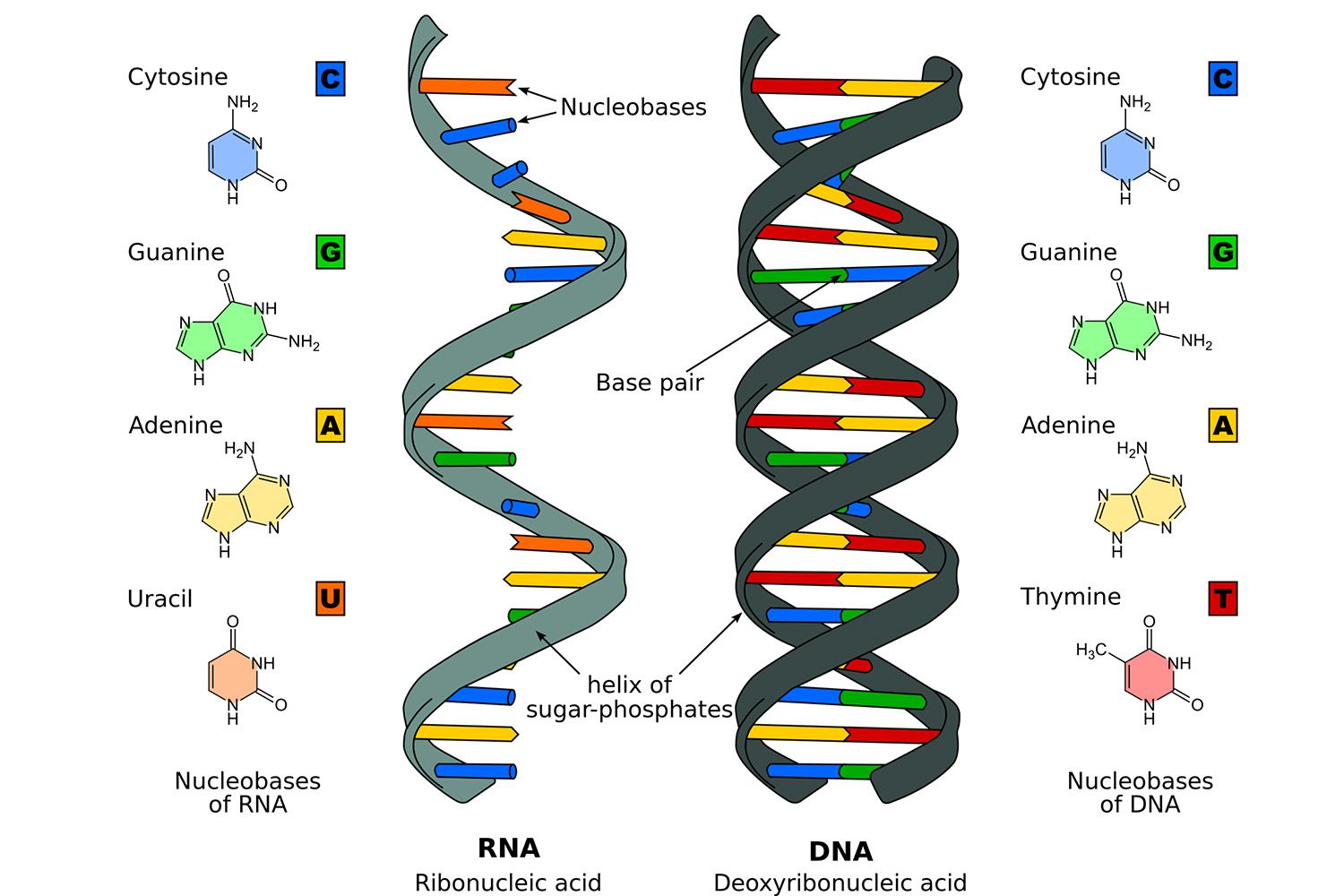 Ribose-smaller azúcar que desoxirribosaFosfato4 Bases nitrogenadasUndenineGuanineCitosinaUraciloEl ARN es de una sola hebra y por lo tanto más pequeño por lo que es capaz de salir del núcleo a través de los poros  (agujeros pequeños).3 Tipos de ARNARNm: ARN mensajero -Lleva el código genético desde el núcleo  hasta el  ribosomatRNA: ARN de transferencia -Entrega aminoácidos    al ribosoma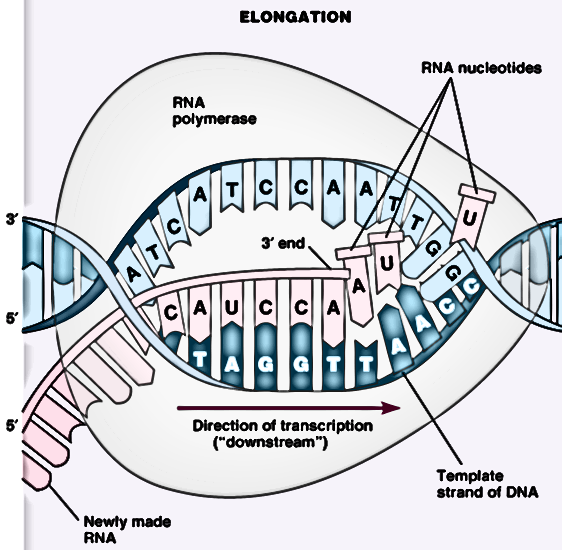 ARN rRNA: ARN ribosomal -Compone el ribosomaTranscripción : Escribir el mensaje deADN en el ARNmTiene lugar en el núcleo  de la célulaEl código de un gen se transfiere al ARNm.Paso 1: Desenrolla y descomprime el ADNPaso 2: Las bases de  ADN expuestas coinciden con los nucleótidos   de ARN en el núcleo para formar ARN.                                                                                                                                                                           Transcribe: T A C G A G C  C  A T A T A  A  A                    _________________________Paso 3: El ARNm se separará del ADNPaso 4: El ARNm se moverá fuera del núcleo hacia el citoplasma  y se unirá a un  ribosoma.Traducción: Leer el ARNm para hacer proteínas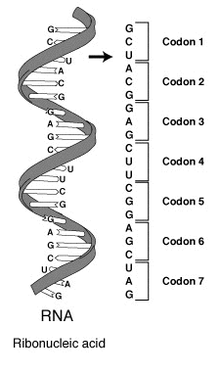 Se produce en el ribosoma  que puede ser flotante libre o unido al  retículo endoplasmático ásperoLa hebra de ARNm se  tira a través de las 3 bases ribosoma a la vez, en trillizos.Cada uno de estos trillizos en la hebra de ARNm se llama codónCada codón codificará 1  aminoácido•Estos aminoácidos, cuando se juntan, forman polipéptidos o proteínas•El código genético es  redundante,  lo que significa que hay 64 codones, pero sólo 20 aminoácidos- Cada código decodón para un aminoácido, pero algunos aminoácidos están codificados por más de un codón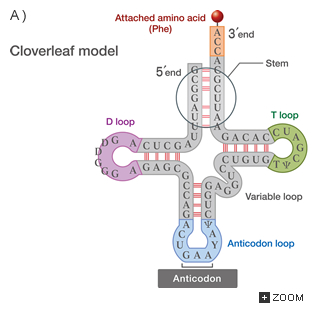 Transfer RNA (tRNA) lee el ARNm y suministra el  aminoácido adecuadoEn un extremo de una molécula de ARNm hay un conjunto de 3 bases que complementarán la hebra de ARNm. Esto se llama el anti-codónEn el otro extremo hay un aminoácido específicoSi el anticodon de 3 bases complementa el codón de 3 bases del ARNm, el combinará brevemente el ARNm dejará el aminoácidoA medida que se lee cada codón, el siguiente ARNm trae un nuevo aminoácido, y la cadena de proteínas crece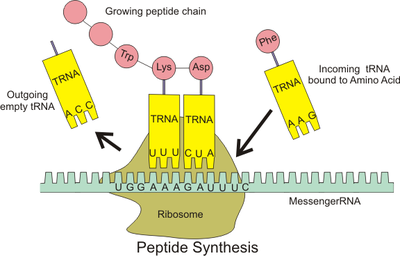 Transcribe and the Translate the following DNA CodeADN: T A C A A T T C A C G A G A G A T A G T TMrna:Unácido mino  _____ - ______ - ______ - _______ - _________ - ________ - _______- _______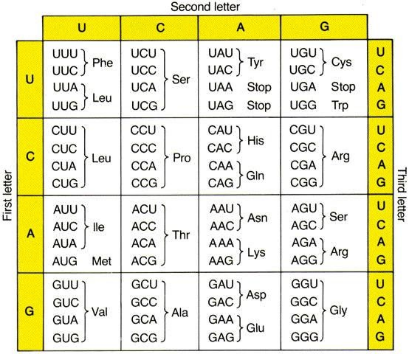 (utilice la tabla de codón para determinar la secuencia de aminoácidos)El nucleótido de ADN coincide conARN NucleótidoAdenina (A)Uracilo (U)Timina (T)Adenina (A)Citosina (C)Guanina (G)Guanina (G) Citosina ( C )